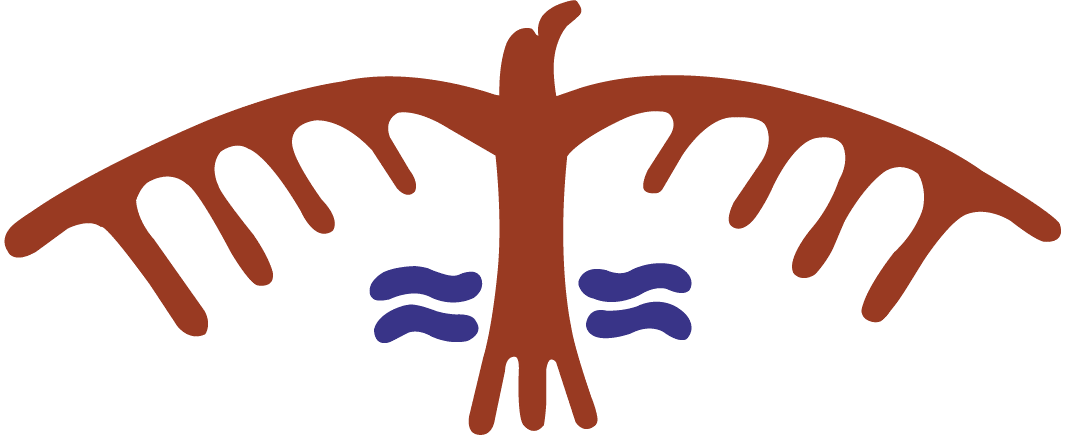 Course Deletion Template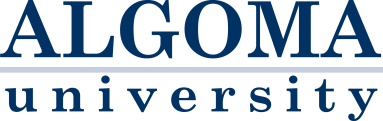 ***An electronic copy of this form should be approved by the Department and Division and then sent to the Curriculum Committee Representative from your Division***This deletion will be forwarded to senate after approval by the Curriculum Committee***An electronic copy of this form should be approved by the Department and Division and then sent to the Curriculum Committee Representative from your Division***This deletion will be forwarded to senate after approval by the Curriculum Committee***An electronic copy of this form should be approved by the Department and Division and then sent to the Curriculum Committee Representative from your Division***This deletion will be forwarded to senate after approval by the Curriculum CommitteeSubject Code, Level (e.g., 1000), and Course Title: Subject Code, Level (e.g., 1000), and Course Title: Replacement course (If any):Replacement course (If any):Why is this course being deleted (Check each box that applies using a double-click)Why is this course being deleted (Check each box that applies using a double-click) Course is being replaced Course has become irrelevant Insufficient instructional expertise Part of a program Change Program review recommendation Credit change Banking the course is undesirable External program review & credit changeOther reasons:Other reasons:How does this affect other Departments? (Check each box that applies using double-click)How does this affect other Departments? (Check each box that applies using double-click)How does this affect other Departments? (Check each box that applies using double-click) Doesn’t affect another Dept. Core course for another Dept. Dept. was consultedDept. Name: Elective course for another Dept. Dept. was consultedDept. Name: Elective course for another Dept. Dept. was consultedDept. Name:Other ways that this may affect another Department:Other ways that this may affect another Department:Other ways that this may affect another Department:Does this deletion impact on the program level learning outcomes for programs in which this course is a requirement?Does this deletion impact on the program level learning outcomes for programs in which this course is a requirement?Does this deletion impact on the program level learning outcomes for programs in which this course is a requirement?Departmental ApprovalDivisional Approval